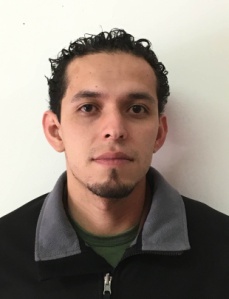 CLAVE/NIVEL DE PUESTOJD1Proyectista de la Ponencia del Comisionado • ICAI • ActualActuario de la Secretaria Técnica •ICAI •Marzo – Marzo 2018Agente del Ministerio Publico • PGJEC Adscrito a Homicidios.Lic. En Derecho• Mayo 2013 • Universidad Autónoma del Noreste.